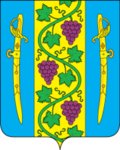 СОВЕТ ВЫШЕСТЕБЛИЕВСКОГО СЕЛЬСКОГО ПОСЕЛЕНИЯТЕМРЮКСКОГО РАЙОНА                                                   РЕШЕНИЕ  № 89XXIV сессия                                                                                         IV созываот 12.11.2020 года                                                   станица ВышестеблиевскаяОб  утверждении нормативов накопления твердых коммунальных  отходов  на территории Вышестеблиевского сельского поселения                  Темрюкского  района Краснодарского краяВо исполнение Федерального закона от 24 июня 1998 года № 89-ФЗ «Об отходах производства и  потребления», Закона Краснодарского края от  13 марта 2000 года № 245-КЗ «Об отходах производства и потребления», Постановлений  Главы  администрации (губернатора) Краснодарского края от 17 марта 2017 года № 175, от 19 августа 2019 года №528 Совет Вышестеблиевского  сельского   поселения  Темрюкского  района   РЕШИЛ:1. Утвердить норматив накопления твердых коммунальных отходов для населения Вышестеблиевского сельского поселения Темрюкского района Краснодарского края в количестве 2,34 м3  на 1 человека в год.2. Решение ХС сессии Совета Вышестеблиевского сельского поселения  Темрюкского района  III созыва  от  22 января  2019 года № 291 «Об  утверждении нормативов накопления твердых бытовых отходов для населения на территории Вышестеблиевского сельского поселения                  Темрюкского  района  Краснодарского края»  считать утратившим силу.3. Общему отделу (Бедакова) официально опубликовать настоящее решение в периодическом печатном издании газете Темрюкского района «Тамань» и официально опубликовать (разместить) на официальном сайте муниципального образования Темрюкский район в информационно-телекоммуникационной сети «Интернет», на официальном сайте администрации Вышестеблиевского сельского поселения Темрюкского района.4. Контроль за выполнением  настоящего  решения  возложить  на       заместителя  главы  Вышестеблиевского  сельского  поселения  Темрюкского района  Н.Д.Шевченко и  постоянную  комиссию по вопросам жилищно-коммунального хозяйства, промышленности, строительства, транспорта, связи, бытового и торгового обслуживания (С.У.Топчи). 5. Настоящее  решение «Об  утверждении нормативов накопления твердых коммунальных  отходов  на территории Вышестеблиевского сельского поселения Темрюкского района Краснодарского края» вступает в силу со дня его официального опубликования.Проект внесен:Глава Вышестеблиевского сельского поселенияТемрюкского района                                                                       П.К.ХаджидиПроект подготовлен:Муниципальное унитарное предприятие«ЖКХ-Комфорт»Экономист                                                                                   Н.В.МусиенкоПроект согласован:Эксперт по юридическим вопросам                                           Д.И.Шкуратова   Глава Вышестеблиевского сельского поселения Темрюкского района________________ П.К. Хаджиди«      »  _________   2020 года Председатель Совета Вышестеблиевского сельского поселения Темрюкского района _____________ И.И. Пелипенко«     »  __________    2020 года                        